      О поддержке проведенияXIII Республиканского фестиваля художественного творчества студентов «Студенческие встречи – 2019», посвященного Году театра         В целях усиления работы по гражданско-патриотическому, нравственному, эстетическому воспитанию молодежи, пропаганды художественными средствами героической истории и славы Отечества, приобщения студенческой молодежи к культурным ценностям народов, проживающих на территории Республики Башкортостан, развития и пропаганды лучших традиций студенческого художественного творчества, п р и к а з ы в а ю:1. Поддержать инициативу Республиканской организации Башкортостана профсоюза работников здравоохранения Российской Федерации (далее РОБ ПРЗ России) о проведении c 01 сентября по 03 октября 2019г. XIII Республиканского фестиваля художественного творчества студентов государственных автономных профессиональных образовательных учреждений РБ, подведомственных Министерству здравоохранения Республики Башкортостан (далее  - ГАПОУ  Минздрава РБ) «Студенческие встречи – 2019», посвященного Году театра (основание проведения: Постановление Комитета РОБ ПРЗ России от 28.08.2019г. № 54-10 «О подготовке и проведении XIII Республиканского фестиваля художественного творчества  студентов Государственных автономных профессиональных образовательных учреждений РБ, подведомственных Министерству здравоохранения РБ и медицинского колледжа Государственного бюджетного образовательного учреждения высшего профессионального образования БГМУ Министерства здравоохранения  РФ (по согласованию) «Студенческие встречи – 2019», посвященного Году театра (прилагается). 2. Директорам ГАПОУ Минздрава РБ:2.1. Организовать и провести во вверенных учреждениях 1 тур XIII Республиканского фестиваля  художественного творчества студентов «Студенческие встречи-2019», посвященного Году театра, в срок до 02 октября 2019 года. 2.2. Направить победителей 1 тура для участия во П туре XIII Республиканского фестиваля художественного творчества студентов «Студенческие встречи-2019», посвященного Году театра.3. Провести II тур (Гала концерт) XIII Республиканского фестиваля художественного творчества студентов «Студенческие встречи 2019», посвященного Году театра, 03 октября 2019г. по адресу : г. Уфа ул. Кирова 1,  Дом профсоюзов.4. Оплату командировочных расходов произвести по основному месту работы командируемых в соответствии с ТК РФ.	       4. Директору ГКУЗ РБ МИАЦ Ахметгареевой Г.Р. обеспечить освещение фестиваля художественного творчества студентов в средствах массовой информации.5. Контроль  за исполнением  настоящего приказа возложить на заместителя министра здравоохранения Кононову И.В.И.о. министра			                                                           М.В. ЗабелинПРОФЕССИОНАЛЬНЫЙ СОЮЗ РАБОТНИКОВ ЗДРАВООХРАНЕНИЯ РОССИЙСКОЙ ФЕДЕРАЦИИ                                                 КОМИТЕТРЕСПУБЛИКАНСКОЙ ОРГАНИЗАЦИИ БАШКОРТОСТАНА  ПРЕЗИДИУМ      ПОСТАНОВЛЕНИЕ№ 54 - 10                                          г. Уфа                             28 августа 2019г.О подготовке и проведении XIII Республиканского фестиваля художественного творчества  студентов Государственных автономных профессиональных образовательных учреждений Республики Башкортостан и медицинского колледжа ФГБОУ ВО БГМУ Минздрава  РФ  «Студенческие встречи – 2019», посвященного Году театра  В соответствии с планами работы Министерства здравоохранения РБ, Республиканской организации Башкортостана профсоюза работников здравоохранения РФ на 2019г., во исполнение приказа Министерства здравоохранения РБ от 04.07.2019г. № 423-А «Об установлении графика проведения студенческих мероприятий, организуемых Республиканской организацией Башкортостана профсоюза работников здравоохранения РФ совместно с Министерством здравоохранения Республики Башкортостан», в целях усиления работы по гражданско-патриотическому, нравственному, эстетическому воспитанию молодежи, развития лучших традиций студенческого художественного творчества,ПРЕЗИДИУМ ПОСТАНОВЛЯЕТ: 1. Утвердить Положение о XIII Республиканском фестивале художественного творчества студентов Государственных автономных профессиональных образовательных учреждений Республики Башкортостан (далее – ГАПОУ РБ) и медицинского колледжа Государственного бюджетного образовательного учреждения высшего профессионального образования Башкирский государственный  медицинский университет Министерства здравоохранения РФ (далее – Медицинский колледж ФГБОУ ВО БГМУ Минздрава РФ) (по согласованию)  «Студенческие встречи - 2019», посвященном Году театра (далее – XIII Республиканский фестиваль «Студенческие встречи - 2019»), (далее – Положение…) (приложение №1).2.Утвердить состав оргкомитета (приложение №2), состав жюри (приложение №3), состав счетной комиссии (приложение №4) по проведению XIII Республиканского  фестиваля «Студенческие встречи - 2019».3. Комитету Республиканской организации Башкортостана профсоюза работников здравоохранения РФ (далее – РОБ ПРЗ РФ):        3.1. Провести XIII Республиканский фестиваль «Студенческие встречи - 2019» в соответствии с «Положением о XIII Республиканском фестивале художественного творчества студентов ГАПОУ РБ Минздрава РБ  и медицинского колледжа ФГБОУ ВО БГМУ Минздрава РФ (по согласованию) «Студенческие встречи - 2019», посвященном Году театра (далее -  Положение) 03 октября 2019г. в Доме профсоюзов по адресу: г. Уфа, ул. Кирова 1.                    3.2. Обеспечить освещение фестиваля в СМИ (телевидение, газета «Действие», журнал «Профсоюзная тема», «Здравоохранение Башкортостана», разместить  информацию  на сайте комитета РОБ ПРЗ РФ и др.).	   3.3. Предусмотреть единовременное вознаграждение членов жюри и ведущих фестиваля.	  3.4. Составить и утвердить смету расходов на проведение фестиваля.4. Председателям профсоюзных организаций, в состав которых входят студенческие первичные профсоюзные организации:	  4.1.Принять участие в организации и проведении XIII Республиканского фестиваля «Студенческие встречи - 2019» в соответствии с Положением.              5. Руководителям,  председателям первичных профсоюзных организаций студентов ГАПОУ РБ Минздрава РБ  и медицинского колледжа ФГБОУ ВО БГМУ Минздрава РФ (по согласованию):	  5.1.Принять активное участие в организации и проведении XIII  Республиканского фестиваля «Студенческие встречи – 2019» в соответствии с Положением.   	    6. Оплату командировочных расходов произвести по основному месту работы командируемых в соответствии с ТК РФ.	                 7. Контроль за исполнением постановления  возложить на заместителя председателя Аминову Р.К. и главного бухгалтера Байдалину И.Д.Председатель                                                                     П.Н. Зырянов                                                                                      Приложение № 1                                                                                к постановлению Президиума  комитета РОБ ПРЗ РФ                                                                                                        от 28.08.2019г. № 54-9ПОЛОЖЕНИЕо  XIII Республиканском фестивале художественного творчества студентов Государственных автономных профессиональных образовательных учреждений  Республики Башкортостан,  медицинского колледжа ФГБОУ ВО БГМУ Минздрава РФ «Студенческие встречи – 2019», посвященном Году театра.ЦЕЛИ И ЗАДАЧИ ФЕСТИВАЛЯXIII Республиканский фестиваль самодеятельного художественного творчества студентов государственных автономных профессиональных образовательных учреждений Республики Башкортостан и медицинского колледжа Федерального Государственного бюджетного образовательного учреждения высшего образования Башкирский государственный  медицинский университет Министерства здравоохранения РФ (далее  - ГАОУ СПО Минздрава РБ и Медицинский колледж ФГБОУ ВО БГМУ Минздрава РФ)  «Студенческие встречи-2019», посвященный Году театра, проводится в целях усиления работы по гражданско-патриотическому, нравственному, эстетическому воспитанию молодежи, пропаганды художественными средствами укрепления семейных ценностей, развития студенческого добровольчества (волонтерства) и лучших традиций студенческого художественного творчества, развития ее инициативы на решение следующих задач:  -развитие и совершенствование творческой инициативы молодежи;-воспитание патриотизма, обеспечение преемственности между поколениями;-воспитание нравственной культуры у молодежи, развитие потребностей в освоении семейных ценностей;-формирование здорового образа жизни молодежи;-развитие эстетического  вкуса, создание и приумножение ценностей  духовной   культуры;-обогащение репертуара студенческих коллективов самодеятельного художественного творчества высокохудожественными  произведениями многонационального искусства,  -создание необходимых условий для организации  культурного досуга студентов, становления и роста исполнительского мастерства коллективов самодеятельного художественного творчества, укрепление их материально- технической базы. ОРГАНИЗАЦИЯ И УСЛОВИЯ ПРОВЕДЕНИЯ ФЕСТИВАЛЯ XIII  Республиканский фестиваль проходит с сентября по октябрь 2019 года, в 2 тура:Первый тур -  в сентябре 2019 года проходит в  медицинских колледжах, где проводятся конкурсы между отделениями по различным жанрам самодеятельного художественного творчества.Конкурсная программа включает следующие направления: музыкальное, танцевальное, оригинальный жанр.Направления конкурсной программы делятся на следующие номинации: - музыкальное: вокал народный, вокал эстрадный, вокал классический, авторская песня, музыкальные группы (не допускаются фонограммы с использованием голоса);- танцевальное: танец эстрадный, танец бальный, танец народный;- оригинальный жанр: художественное слово, пародийный жанр, цирковой номер, пантомима и т.д.         2. Второй тур (Гала – концерт) – проходит 3 октября 2019 года в Доме профсоюзов по адресу г. Уфа, ул. Кирова, 1. Начало в 11 часов.        Во втором туре  принимают участие как отдельные исполнители, так и коллективы всех жанров самодеятельного творчества,  занявшие I места в 1-м туре.       Все образовательные учреждения представляют:       - по одной номинации из каждого направления конкурсной программы, замена одного художественного направления другим не допускается;       - подробную программу выступления с указанием  фамилии, имени, отчества участников;       - зачетную книжку (оригинал) на каждого участника фестиваля.Регламент для выступления каждой команды до 25 минут. При нарушении регламента выступления жюри предоставляется право выставлять штрафные баллы, которые будут учитываться при подсчете общего количества баллов. Оформление демонстрационного материала должно отвечать следующим требованиям:    Подготовка аудиофайлов    Для аудиофайлов применимы форматы – mp3, mp4, wav, wma.    Аудиофайл не должен содержать значительных разрывов звуковой дорожки и громкость звука не должна меняться по всей длине звуковой дорожки аудиофайла     Подготовка видеофайлов     Для видеофайлов применимы форматы – Xvid/DivX, mpeg (mpg), mpeg-2 (mp2), mpeg-4(mp4), wmv, avi     Размер выводимого изображения должен быть не менее 640*480 пикселей и видеофайл не должен содержать значительных разрывов воспроизведения видеоизображения и звуковой дорожки (при наличии звука)          Подготовка презентаций          Презентация должна быть подготовлена в программе Microsoft PowerPoint версий 2003, 2007, 2010, 2013 (файл должен иметь разрешение .ppt либо .pptx).РУКОВОДСТВО  ФЕСТИВАЛЕМ        Руководство фестивалем осуществляет республиканский оргкомитет.        Для работы в ГАПОУ РБ и медицинском колледже ФГБОУ ВО БГМУ Минздрава РФ создаются оргкомитеты и определяются составы  жюри с привлечением специалистов – работников культуры, которые  проводят конкретные мероприятия в рамках фестиваля.        На заключительном этапе фестиваля жюри (творческая комиссия)  и счетная комиссия формируются республиканским оргкомитетом с привлечением специалистов по различным направлениям конкурсной  программы.ПОДВЕДЕНИЕ ИТОГОВ ФЕСТИВАЛЯ И ПОРЯДОК НАГРАЖДЕНИЯ        Жюри оценивает номера художественной самодеятельности и передает информацию в счетную комиссию.Оценка выступлений производится по десятибалльной системе. Дополнительные баллы – от 0 до 3 баллов – могут присуждаться за эмблему, сценарий, девиз команды. Штрафные баллы за нарушение регламента: за каждую  минуту сверх регламента – штраф 1 балл.         ГАПОУ РБ и медицинский колледж ФГБОУ ВО БГМУ Минздрава РФ, занявшие  призовые места (1,2,3), награждаются  Почетной грамотой Министерства здравоохранения Республики Башкортостан и Республиканской организации Башкортостана профсоюза работников здравоохранения  Российской Федерации и призами. Не занявшим призовые места вручаются благодарственные письма.        Участники фестиваля художественного творчества, занявшие призовые места (1,2,3) по отдельным направлениям конкурсной программы, награждаются  Дипломами   Министерства здравоохранения Республики Башкортостан и Республиканской организации  Башкортостана профсоюза работников здравоохранения  Российской Федерации  и призами; остальным участникам  фестиваля вручаются памятные подарки.ПОРЯДОК ФИНАНСИРОВАНИЯ           Финансирование  второго  тура –  за  счет  учредителей                       фестиваля  - комитета Республиканской организации Башкортостана профсоюза работников здравоохранения Российской Федерации.       Оформление наградных документов производят Министерство здравоохранения  Республики Башкортостан и Республиканская организация Башкортостана профсоюза работников здравоохранения Российской Федерации; подготовку сертификатов и приобретение  памятных подарков  производит Республиканская организация  Башкортостана профсоюза работников здравоохранения  Российской Федерации.ПРОЧИЕ УСЛОВИЯ.   6.1. К участию в фестивале допускаются только студенты ГАПОУ РБ и ФГБОУ ВО БГМУ, преподаватели и сотрудники медицинских колледжей не могут быть участниками. При выявлении подставных лиц команда снимается с участия в фестивале.6.2.Директорам и председателям профсоюзных организаций медицинских колледжей заключить договоры страховании жизни и здоровья от несчастных случаев участников Фестиваля на период их проезда до места проведения Фестиваля и обратно. Оплату страхования произвести за счет средств профсоюзного бюджета первичных профсоюзных организаций.6.3.Участники фестиваля и сопровождающие должны иметь при себе паспорт, страховой медицинский полис и зачетную книжку.        За справками обращаться в Республиканский комитет профсоюза работников здравоохранения  по адресу: 450008  г. Уфа, ул. Кирова 1, каб. 440, тел./факс 273–17–32, 273 - 15 – 11.                                                                                      Приложение № 2к постановлению Президиума  комитета РОБ ПРЗ РФ                                                                                                        от 28.08.2019г. № 54-9СОСТАВ  оргкомитета по подготовке и проведению  XIII Республиканского фестиваля художественного творчества студентов Государственных автономных профессиональных образовательных учреждений  Республики Башкортостан,  медицинского колледжа ФГБОУ ВО БГМУ Минздрава РФ «Студенческие встречи – 2019», посвященного Году театраКононова И.В. – заместитель министра здравоохранения Республики Башкортостан, председатель, (по согласованию);Зырянов П.Н. – председатель Республиканской организации Башкортостана профсоюза работников здравоохранения РФ, заместитель председателя (по согласованию).Члены оргкомитета:Белобородова Н.С. – директор ГАПОУ РБ Бирский медико-фармацевтический  колледж, (по согласованию); Гехтман О.В. – председатель Молодежного совета РОБ  ПРЗ РФ;Гильмуллина Л.Ш. - директор ГАПОУ РБ Сибайский  медицинский колледж, (по согласованию);Гилязев И.Р. -  заведующий отделом кадрового обеспечения и государственной гражданской службы МЗ РБ ( по согласованию);Ибрагимов В.Р. - директор ГАПОУ РБ Стерлитамакский   медицинский колледж, (по согласованию);Исхаков И.Р. – директор медицинского колледжа ГБОУ ВПО БГМУ Минздрава РФ, (по согласованию); Сагитов Р.Н. -  директор ГАПОУ РБ Туймазинский  медицинский колледж, (по согласованию); Сливочкина О.В. - директор ГАПОУ РБ  Салаватский  медицинский колледж, (по согласованию);Хазипов Р.А. – директор ГАПОУ РБ Уфимский медицинский колледж, (по согласованию);Хайруллин Р.М. – директор ГАПОУ РБ Белебеевский медицинский колледж, (по согласованию);Хамматов А.Г. - директор ГАПОУ РБ Белорецкий  медицинский колледж, (по согласованию);Хасанов Р.В.   – главный врач Центра  медицинской профилактики Министерства здравоохранения Республики Башкортостан, (по согласованию);Насырова А.А. – директор студенческого  клуба ФГБОУ ВО Башкирский государственный медицинский университет Минздрава РФ, (по согласованию).                                                   Приложение № 3  к постановлению Президиума  комитета РОБ ПРЗ РФ                                                                                                        от 28.08.2019г. № 54-9                                                                                                                                                             СОСТАВ жюри XIII Республиканского фестиваля художественного творчества студентов Государственных автономных профессиональных образовательных учреждений  Республики Башкортостан,  медицинского колледжа ФГБОУ ВО БГМУ Минздрава РФ «Студенческие встречи – 2019», посвященного Году театраЗырянов П. Н. – председатель Республиканской организации Башкортостана профсоюза работников здравоохранения Российской Федерации, председатель жюриКононова И.В. – заместитель министра здравоохранения Республики Башкортостан, заместитель председателяБогатырева Л. И.  –  заслуженный работник культуры, руководитель хора ДК «Машиностроитель»Гехтман О.В. – врач – невролог ГБУЗ Республиканская клиническая больница им.Г.Г.Куватова, председатель Молодежного совета РОБ ПРЗ РФГостева Н.Н. – вице-президент профессиональной ассоциации специалистов с высшим сестринским, средним медицинским и фармацевтическим образованием  Республики Башкортостан  Засыпкина И.Н. – президент профессиональной ассоциации специалистов с высшим сестринским, средним медицинским и фармацевтическим образованием  Республики Башкортостан  Кузьменко А.В. – председатель Республиканской организации Башкортостана  Российского  профсоюза работников культуры Республики Башкортостан, народный артист Республики БашкортостанКутушев Р.Р. – председатель первичной профсоюзной организации ГБУЗ Республиканская клиническая больница им.Г.Г.КуватоваНабиуллин А.Б. – руководитель народного ансамбля танца «Байрам» ДК «Машиностроитель»Насырова А.А. – начальник учебно-воспитательного отдела  ФГБОУ ВО Башкирский государственный медицинский университет Минздрава РФШамсутдинов С.М. – председатель первичной профсоюзной организации студентов ФГБОУ ВО Башкирский государственный медицинский университет Минздрава РФФатыхова Л. С. -  старший преподаватель Уфимского училища искусствПриложение № 4к постановлению Президиума  комитета РОБ ПРЗ РФот 28.08.2019г. № 54-9СОСТАВ счетной комиссии XIII Республиканского фестиваля художественного творчества студентов Государственных автономных профессиональных образовательных учреждений  Республики Башкортостан,  медицинского колледжа ФГБОУ ВО БГМУ Минздрава РФ «Студенческие встречи – 2019», посвященного Году театраБашкирцева О. В.  – бухгалтер  Республиканской организации Башкортостана профсоюза работников здравоохранения Российской Федерации, председатель счетной комиссииГолубцова Д.З. – бухгалтер первичной профсоюзной организации ГБУЗ  Городская клиническая больница № 21 ГО г.УфаПриложение №5к постановлению Президиума  комитета РОБ ПРЗ РФ от 28.08.2019г. № 54-9План мероприятий по подготовке и проведению  II тура     XIII Республиканского фестиваля художественного творчества студентов государственных автономных профессиональных образовательных учреждений  Республики Башкортостан,  медицинского колледжа ФГБОУ ВО БГМУ Минздрава РФ «Студенческие встречи – 2019», посвященного Году театраБАШҡОРТОСТАН РЕСПУБЛИКАҺЫҺАУЛЫҠ ҺАҠЛАУ МИНИСТРЛЫFЫТуҡай урамы, 23 йорт, Өфө ҡалаһы, 450002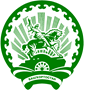 РЕСПУБЛИКА БАШКОРТОСТАНМИНИСТЕРСТВО ЗДРАВООХРАНЕНИЯул. Тукаева, д. 23, г. Уфа, 450002Тел. (347) 218-00-81, факс 218-00-62, e-mail: minzdrav@bashkortostan.ruТел. (347) 218-00-81, факс 218-00-62, e-mail: minzdrav@bashkortostan.ruТел. (347) 218-00-81, факс 218-00-62, e-mail: minzdrav@bashkortostan.ruБойороҡ«11»__09_______ 2019 й№ 594-А              Приказ     «11»____09___ 2019 г.№МероприятиеСрок исполненияОтветственныйисполнитель1.Заказ залов   для проведения фестиваля и размещения участниковавгуст 2019г.Булатова Р.А.2.Составление сценария, приглашение ведущих            до 20.09.19г.Аминова Р.К.3.Приглашение членов  жюри и счетной комиссии     до 20.09.19г.Аминова    Р.К.Булатова Р.А.4.Подготовка зала для проведения фестиваля:- оформление сцены- обеспечение работы членов жюри и счетной комиссии (оценочные карты, таблички с баллами, а/р, вода)- музыкальное сопровождение - мультимедийное сопровождение03.10.19г.03.10.19г. 03.10.19г.03.10.19г.  Аппарат РКАминова Р.К.Булатова Р.А.Абукаев А.М.Дмитриев И.А.5.Приобретение памятных подарков   до 20.09.19г .Байдалина И.Д.  Тухватуллина З.Р.6.Организация встречи и размещение участников  и групп поддержки. 03.10.19г.Булатова Р.А.Галимханова З.К.7.Регистрация участников фестиваля  03.10.19г.Булатова Р.А.8.Организация питания участников фестиваля и выездной торговли    03.10.19г.Байдалина И.Д. Башкирцева О.В.9.Оформление наградных материалов (дипломов), благодарственных писем совместно с  МЗ РБ до 25.09.19г.Булатова Р.А.10.Подведение итогов                   03.10.19г.  Оргкомитет11.Организация освещения в СМИ (в т.ч. газета «Действие», сайт РОБ ПРЗ РФ)  03.10.19г.Аминова Р.К.Хасанов Р.В.